ALLEGATO N. 2 – ISTRUZIONI PER INOLTRO COMUNICAZIONE DI SOSPENSIONE/RIATTIVAZIONE (A PARTIRE DAL MESE DI LUGLIO 2015) – Passaggio n. 1:nell’ambito della sezione del sito istituzionale www.inps.it – accessibile mediante PIN aziende – denominata “Servizi per le aziende e consulenti”,   selezionare la voce “Iscrizione e Variazione Azienda”, e – nell’ambito di questa - la sottovoce “Richiesta di variazione dati aziendali”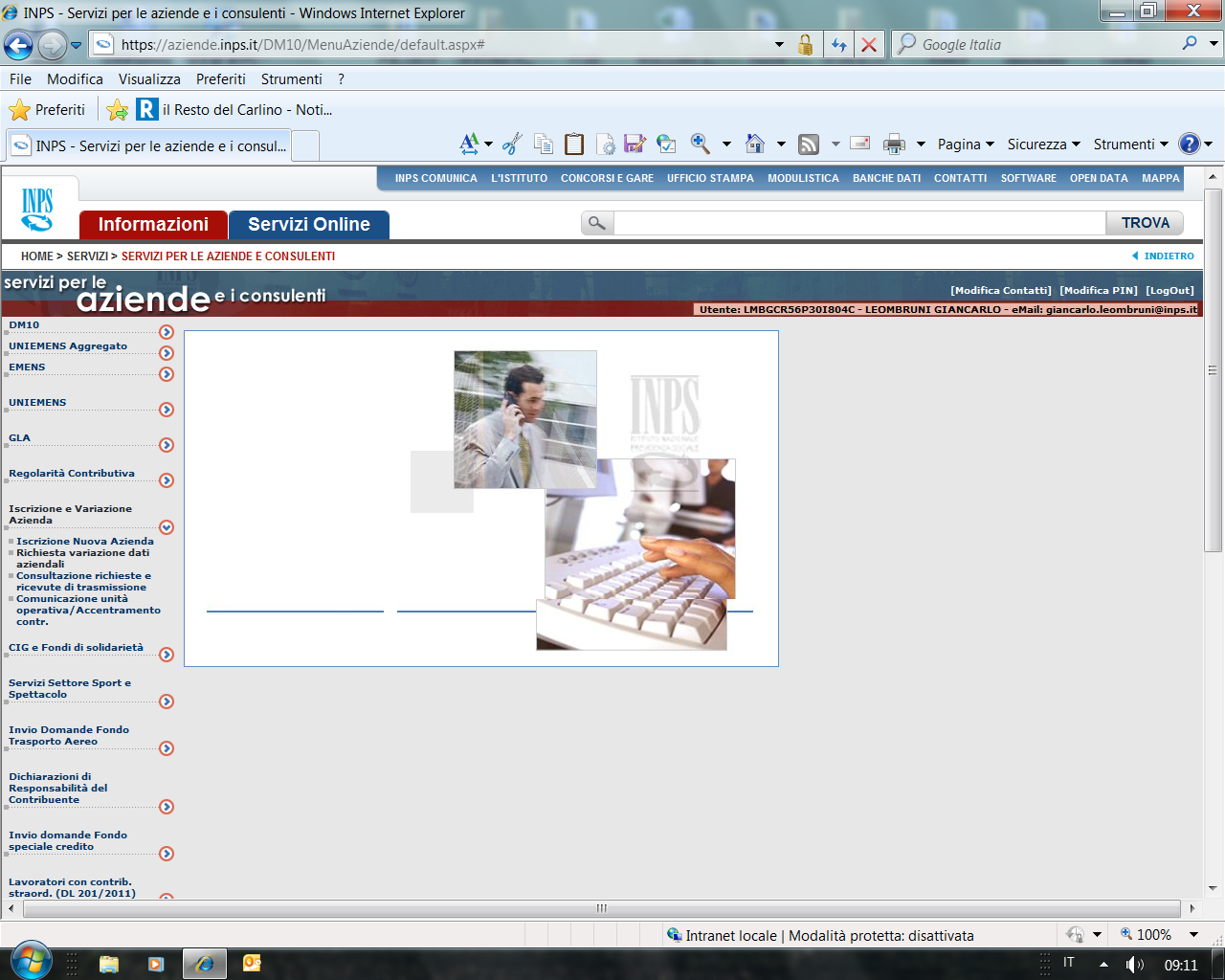 Passaggio n. 2:    inserire nell’apposito campo la matricola azienda dell’istituto scolastico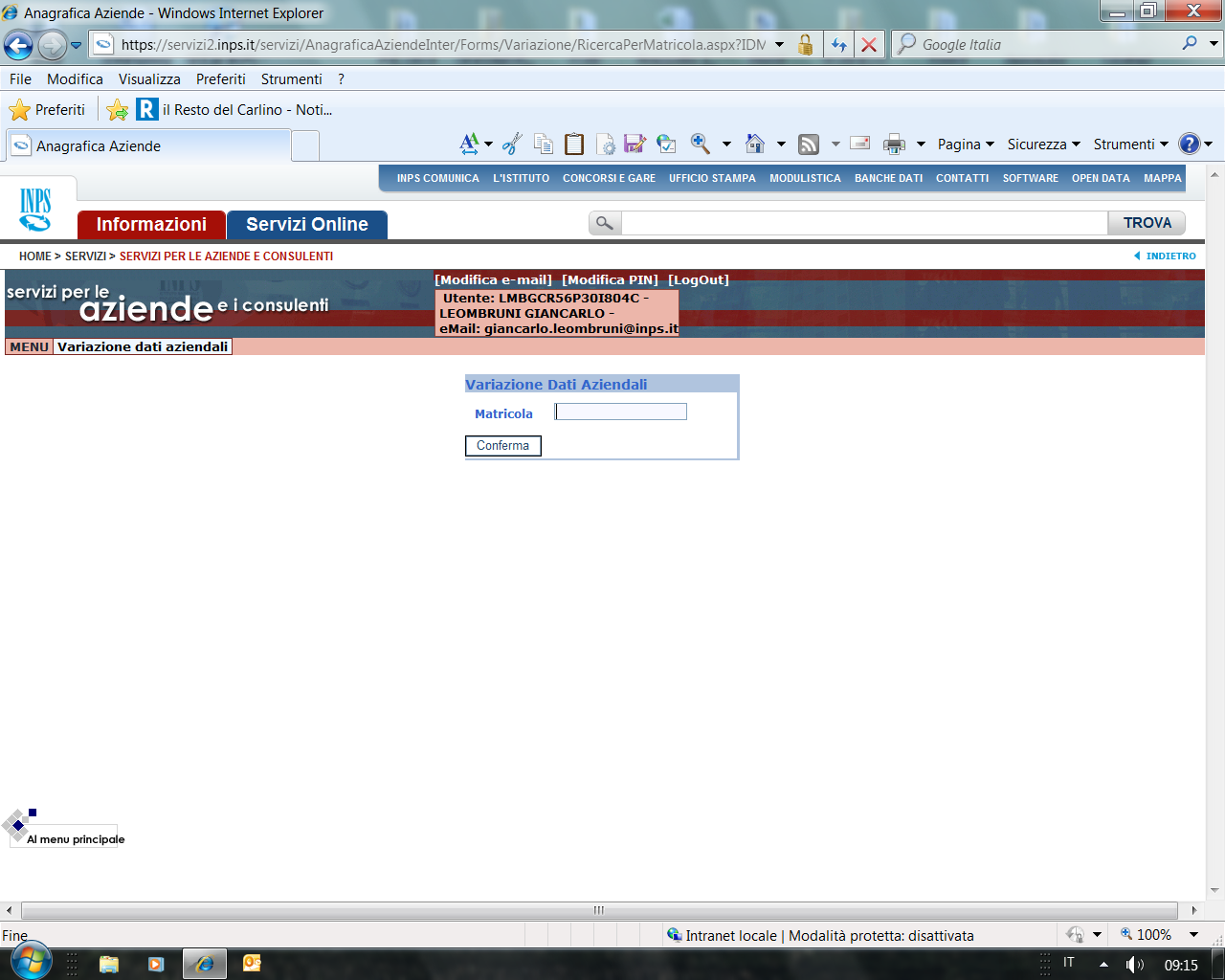 Passaggio n. 3: selezionare l’opzione prescelta tra “cessazione/riattivazione”specificare il periodo inviare richiesta variazione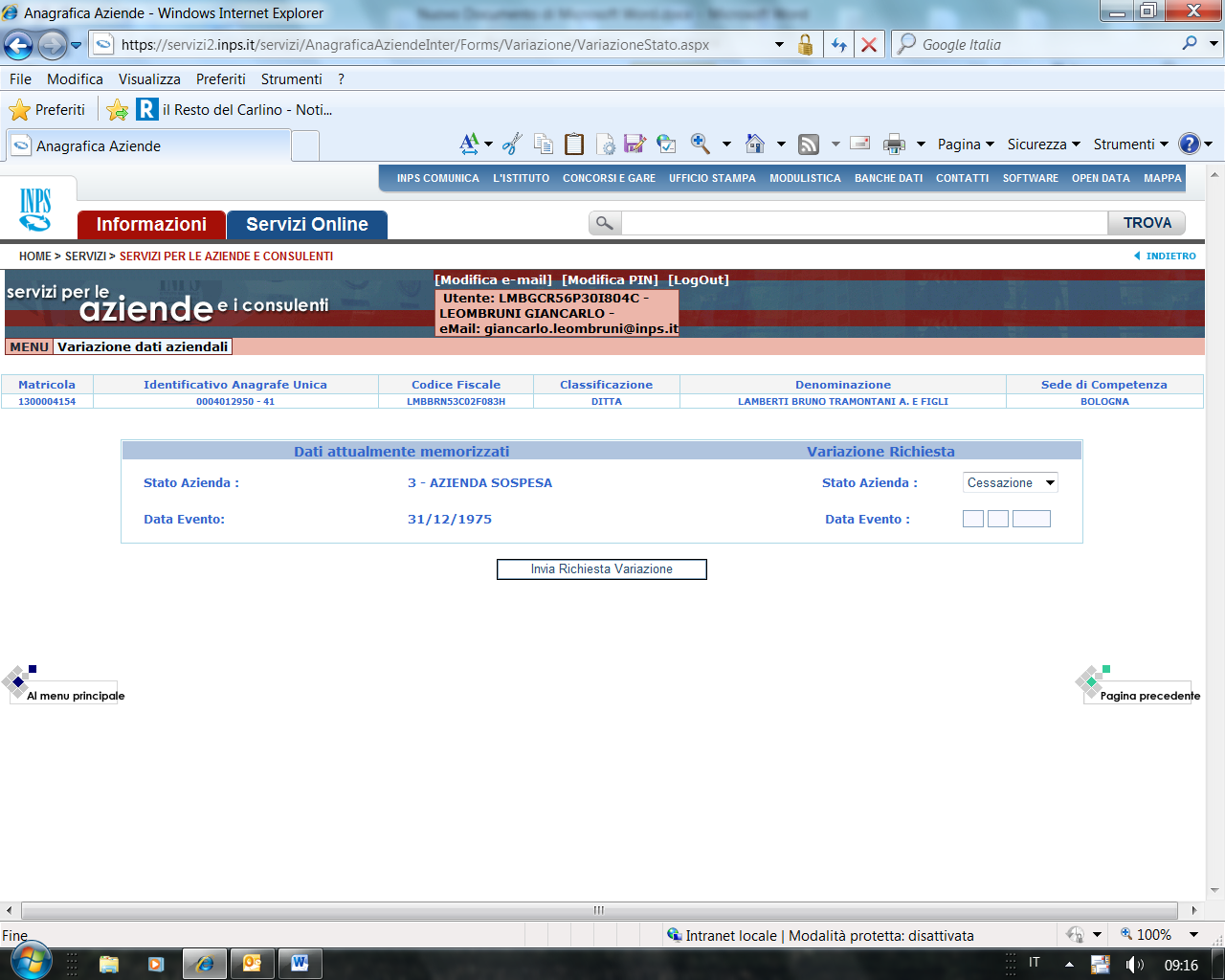 